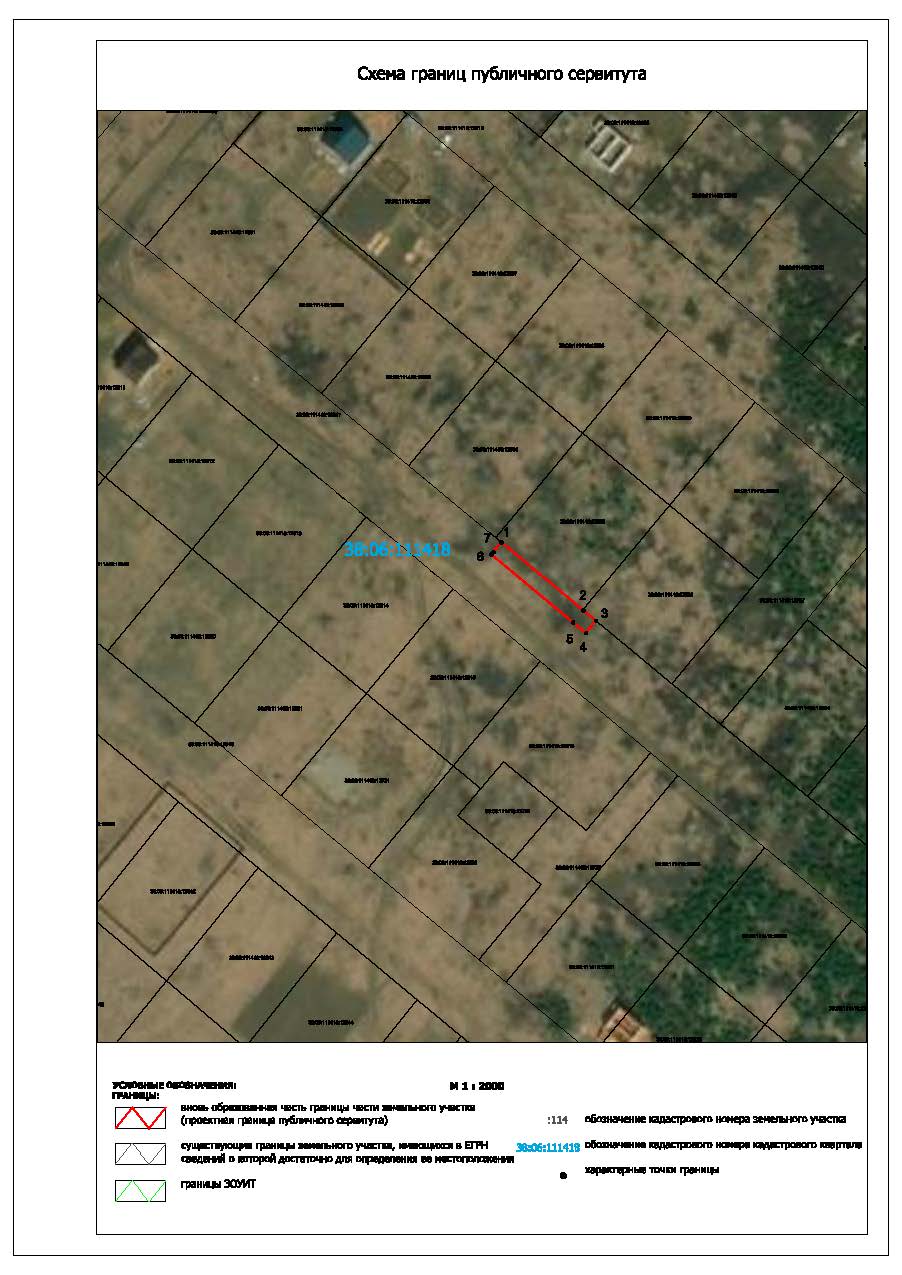    Заместитель Мэра района по жизнеобеспечению ________________Ю.Р. ВитерПриложение  1к постановлению администрацииИркутского районного муниципального образования от  «_____» _________ 2023   № _______Схема границ публичного сервитутаСхема границ публичного сервитутаСхема границ публичного сервитутаОбщая площадь испрашиваемого публичного сервитута - 157 кв.м.Общая площадь испрашиваемого публичного сервитута - 157 кв.м.Общая площадь испрашиваемого публичного сервитута - 157 кв.м.Публичный сервитут испрашивается в отношении земельного участка, государственная собственность на который не разграничена (категория земель – земли населенных пунктов) – 157 кв.м.Публичный сервитут испрашивается в отношении земельного участка, государственная собственность на который не разграничена (категория земель – земли населенных пунктов) – 157 кв.м.Публичный сервитут испрашивается в отношении земельного участка, государственная собственность на который не разграничена (категория земель – земли населенных пунктов) – 157 кв.м.Обозначение характерных точек границКоординатыКоординатыОбозначение характерных точек границXY1398574.503337268.382398555.323337291.483398552.283337295.134398548.793337292.305398551.863337288.606398571.043337265.507398571.773337266.111398574.503337268.38ПлощадьЦель установления публичного сервитутаЦель установления публичного сервитута157 кв.м.Строительство объекта электросетевого хозяйства необходимого для подключения (технологического присоединения) к сетям инженерно-технического обеспечения "ВЛ 0,4 кВ от КТП 10/0,4 кВ №1-2174, д. Карлук", инв. 6000916148 (ТР 5732/22)Строительство объекта электросетевого хозяйства необходимого для подключения (технологического присоединения) к сетям инженерно-технического обеспечения "ВЛ 0,4 кВ от КТП 10/0,4 кВ №1-2174, д. Карлук", инв. 6000916148 (ТР 5732/22)